  ПОСТАНОВЛЕНИЕ                                                                       КАРАР  «  09»   августа     2019  г.                                                                 №   32	В соответствии с Федеральным законом от 03.07.2016 № 373-ФЗ «О внесении изменений в Градостроительный кодекс Российской Федерации, отдельные законодательные акты Российской Федерации в части совершенствования регулирования подготовки, согласования и утверждения документации по планировке территории и обеспечения комплексного и устойчивого развития территорий и признании утратившими силу отдельных положений законодательных актов Российской Федерации», Исполнительный комитет Какре-Елгинского сельского поселения постановляет:	1. Внести в административный регламент оказания муниципальной услуги по присвоению, изменению и аннулированию адресов, утвержденный постановлением Исполнительного комитета Какре-Елгинского сельского поселения Азнакаевского муниципального района Республики Татарстан от 30.01.2019 № 1 «Об административных регламентах предоставления муниципальных услуг Исполнительным комитетом Какре-Елгинского сельского поселения Азнакаевского муниципального района Республики Татарстан» изменение, изложив абзац десять пункта 1.5 в следующей редакции:	«элемент планировочной структуры - часть территории поселения (квартал, микрорайон, район и иные подобные элементы). Виды элементов планировочной структуры устанавливаются уполномоченным Правительством Российской Федерации федеральным органом исполнительной власти.».	2. Обнародовать настоящее постановление путем размещения на "Официальном портале правовой информации Республики Татарстан" по веб-адресу: http://pravo.tatarstan.ru и на официальном сайте Азнакаевского муниципального района в информационно-телекоммуникационной сети Интернет по веб-адресу: http//aznakayevo.tatarstan.ru.3. Контроль за исполнением настоящего постановления оставляю за собой.Глава                                   И.М.Мухаметзянов    РЕСПУБЛИКА ТАТАРСТАНИсполнительный комитет              Какре-Елгинского сельского поселения Азнакаевского муниципального района423320, Азнакаевский район,      с.Какре-Елга, ул.Советская, д.22тел.8(855-92)37-0-49E-mail:Kelg.Azn@tatar.ru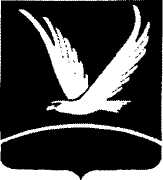 ТАТАРСТАН  РЕСПУБЛИКАСЫАзнакай муниципаль районыКэкре-Елга авыл җирлеге башкарма комитеты423320, Азнакай районы, Кэкре-Елга авылы, Совет урамы, 22тел.8(855-92)37-0-49E-mail:Kelg.Azn@tatar.ruО внесении изменения в административный регламент оказания муниципальной услуги по присвоению, изменению и аннулированию адресов, утвержденный постановлением Исполнительного комитета Какре-Елгинского сельского поселения Азнакаевского муниципального района Республики Татарстан от 30.01.2019 № 1 «Об административных регламентах предоставления муниципальных услуг Исполнительным комитетом Какре-Елгинского сельского поселения Азнакаевского муниципального района Республики Татарстан»